Конспект занятия 16. Цель.    Рассмотреть причины создания реакторного стенда для исследования свойств ядерного топлива при динамическом воздействии реакторного излучения. Познакомить слушателей с реакторным стендом ИРТ-МИФИ для исследования  физико-механических свойств ядерного топлива и комплексом задач решаемых на стенде.    Рассмотреть схему измерений стенда. Обратить внимание на возможность проведения комплексных исследований нескольких свойств на одном образце.План.1. Причины создания реакторного стенда для исследования свойств ядерного топлива при динамическом воздействии реакторного излучения.2. Реакторным стендом ИРТ-МИФИ для исследования физико-механических свойств ядерного топлива.3. Схема измерений стенда. 4. Комплексное исследование ряда свойств на одном образце.В конце шестидесятых годов при разработке твэлов для реакторов на быстрых нейтронах остро встали проблемы изучения выхода газообразных продуктов деления и механического взаимодействия распухающего топлива и оболочки (ВТО), ограничивающих  достижение экономически приемлемых выгораний. Несколько позднее, в связи с повышением параметров эксплуатации и увеличением кампании, это стало актуальным и для твэлов ВВЭР. Напряжения на оболочке при ВТО в стационарных условиях эксплуатации определяются ползучестью, а в переходных – комплексом механических свойств топлива, деформируемого в режимах с постоянной скоростью и релаксации напряжений. В начале восьмидесятых годов из- за участившихся случаев  потери устойчивости оболочек твэлов водо-водяных реакторов, причиной которого стало увеличение зазора, возникла необходимость изучения размерных изменений сердечника при облучении вследствие радиационного доспекания топлива. Примерно в такой же хронологии развивались работы по созданию реакторного стенда для исследования перечисленных выше свойств оксидного ядерного топлива.Под реакторным стендом понимается комплекс экспериментальных установок, включающих в себя исследовательский ядерный реактор. В нашем случае комплекс экспериментальных установок приспособлен для проведения активных реакторных испытаний и аналогичных экспериментальных исследований вне поля  реакторного излучения.    Облучательные устройства,  разработанные на кафедре18 МИФИ и внедренные в практику НИР на ИРТ-МИФИ, использованы как прототипы  при создании реакторных стендов на реакторах ВВР-СМ (Узбекистан г.Улукбек) и ИВВ-2 (Свердловская обл. г. Заречный) .Экспериментальные возможности ИРТ-МИФИ позволили впервые провести исследование механических свойств топлива,  влияния на газовыделение  пластической деформации диоксида урана при высоких температурах, исследовать динамику радиационной аморфизации силицида урана и её влияние на пластические свойства, обосновать разработку оксидного топлива с низким сопротивлением деформированию, получить рекомендации для обоснования работоспособности и лицензирования твэлов энергетических реакторов.    Возможности стенда в основном ограничены максимальными и минимальными значениями температуры, при которых надёжно работают конкретные облучательные устройства. Этот температурный интервал составляет 50 – 2000 0С. Экспериментальные возможности стенда рассмотрены на обобщенной схеме рис.1, где представлены основные параметры, регистрируемые измерительными системами стенда.Объект исследования – образец (2) размещается в облучательном устройстве (1) в потоке газа-носителя (8). Образовавшиеся в результате взаимодействия объекта исследования с излучением газообразные (летучие) продукты деления (ГПД) транспортируются к внешним системам стенда, которые методами γ – спектрометрии способны определить их концентрацию в потоке (13). Естественно, что параметры самого потока (массовый расход, геометрия трактов и др.) так же фиксируются в эксперименте. Частный случай представляют устройства, где газ-носитель не движется (устройство заполнено газом) или газ-носитель отсутствует (устройство вакуумировано).Поток излучения (3) может определяться мониторированием, если эксперимент предполагается вести при стационарной мощности реактора, или непрерывно регистрироваться первичными датчиками потока излучения в случае, если программа эксперимента предусматривает нестационарные режимы облучения объекта испытаний.Измерение температуры (4) объекта испытаний является обязательной при проведении активных реакторных испытаний.Реализация позиций (3,4,12,13) в соответствующем облучательном устройстве и его системах измерения и обеспечения эксперимента позволяет исследовать одну из важнейших характеристик ядерного топлива- выход газообразных продуктов деления в процессе облучения [17].Рассмотрим системы, содержащие  следующие комбинации позиций схемы: (3,4,5,12) и (3,4,5,7,12,13). Первая комбинация предполагает изучение размерной нестабильности объекта испытаний под воздействием излучения и температуры [18]. Эта характеристика крайне необходима при разработке элементов активных зон ядерных энергетических установок. Размерной нестабильностью под воздействием излучения помимо ядерного топлива обладают значительно более широкий класс материалов, эта характеристика важна и для них.Вторая комбинация позиций представляет значительный интерес при исследовании топливных композиций. Изучение в одном эксперименте размерной нестабильности и газовыделения позволяет оценить вклад газового распухания в процессе размерной нестабильности, понять физику изучаемого процесса.Сочетание позиций (3,4,5,6,12) и (3,4,5,6,7,12,13) позволяет определять механические свойства испытуемого образца. В первом случае в процессе облучения исследуются характеристики ползучести, пределы пропорциональности, текучести, напряжение течения, характеристики релаксации напряжений [19]. Во втором случае появляется возможность дополнить изучение механических свойств , определение их влияния на процесс газовыделения [20].Анализ сигналов акустической эмиссии в сочетании позиций (3,4,5,6,7,11,12,13) позволяет определять радиационный коэффициент диффузии кислорода в диоксиде урана [21], внутренние напряжения в облучаемом образце [22] и температуру хрупко-пластического перехода в диоксиде урана [23]. В этих исследованиях появление сигналов дискретной акустической эмиссии является указателем (индикатором) смены механизмов поведения микро- и макродефектов в испытуемом образце при внешних воздействиях. Можно предположить, что более глубокий амплитудный и частотный анализ акустической эмиссии во времени позволит исследовать и другие явления.В целом, представленные выше возможности реакторного стенда, по-видимому, не исчерпаны. В таб. 3 представлены характеристики устройств стенда.В восьмидесятые годы прошлого века на ИРТ-МИФИ  выполнялась программа сотрудничества с Францией по исследованию пластических свойств ядерного топлива в радиационных условиях. Эксперименты по исследованию высокотемпературной ползучести в инициативном плане сопровождались регистрацией газов-продуктов деления (ГПД). На образцах технологии DCI, обладающих повышенной пластичностью и низкими значениями выходов ГПД, были получены нетривиальные  результаты. При малых установившихся скоростях деформации ползучести выход ГПД  был ниже стационарного выхода при отсутствии деформации и превышал его при больших скоростях.Таб. 3№№ппНаименованиеустановкиИзмеряемые характеристикиТемпературныйинтервалОблучательные устройства1КапризПластические свойства при сжатии, выход ГПД.Менее 2300 К2РитмПластические свойства при сжатии,акустическая эмиссия.Менее 2300 К3СатурнПластические свойства при сжатиив нестационарных условиях. Менее 2300 К4КрипПластические свойства при сжатии.Менее 2300 К5ЦиклонПластические свойства при реверсивном изгибе.Менее 2300 К6РастПластические свойства при сжатии.Менее 1300 К7ПостФормоизменение при облучении.Менее 1300 К8Пост-Урал. Формоизменение при облученииМенее 1300 К9Раст-УралПластические свойства при сжатии.Менее 1300 КЛабораторные аналоги облучательных устройств.10ПлутонПластические свойства при сжатии,смешанное топливо.Менее 2300 К11КрипПластические свойства при сжатии.Менее 2300 КЛабораторные установки.12ИС (испытатель-ный стенд)Пластические свойства и акустическая эмиссияпри реверсивном изгибе.Менее 1800 К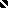 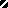 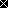 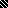 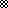 